PROJECT MANAGEMENT 
TRANSITION PLAN TEMPLATE 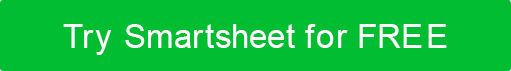 1.  Project Overview / Goals and Objectives2.  Current State Analysis / Summary3.  Transition Plan4.  Communication Plan5.  Resource Plan6.  Risk Management Plan7.  Quality Assurance Plan8.  Training Plan9.  Notes  PROJECT TITLEPROJECT TITLEPROJECT TITLEPROJECT TITLEPROJECT TITLEPROJECT TITLEPROJECT SPONSORPROJECT SPONSORPROJECT MANAGERPLAN CREATED BYDATEDATE1PROJECT OVERVIEW  / GOALS AND OBJECTIVES2CURRENT STATE ANALYSIS / SUMMARY3TRANSITION PLANTRANSITION PLANTRANSITION PLANTIMELINESTIMELINESSTART DATEEND DATEKEY MILESTONESSTART DATEEND DATESPECIFIC TASKSASSIGNED TOSTART DATEEND DATE4COMMUNICATION PLANFREQUENCY AND FORMAT OF COMMUNICATIONFREQUENCY AND FORMAT OF COMMUNICATIONCOMMUNICATION CHANNELS TO BE USEDCOMMUNICATION CHANNELS TO BE USED5RESOURCE PLANSTAFFSTAFFEQUIPMENTEQUIPMENTSOFTWARESOFTWAREBUDGETBUDGET6RISK MANAGEMENT PLAN7QUALITY ASSURANCE PLANTESTING PROCEDURESTESTING PROCEDURESREVIEW PROCESSESREVIEW PROCESSES8TRAINING PLAN9NOTESDISCLAIMERAny articles, templates, or information provided by Smartsheet on the website are for reference only. While we strive to keep the information up to date and correct, we make no representations or warranties of any kind, express or implied, about the completeness, accuracy, reliability, suitability, or availability with respect to the website or the information, articles, templates, or related graphics contained on the website. Any reliance you place on such information is therefore strictly at your own risk.